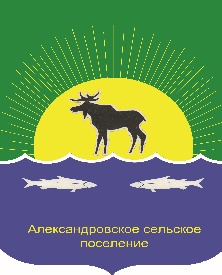 АДминистрация АлександровскогОсельского ПОселенияПОСТАНОВЛЕНИЕ30.12.2020											                 № 388с. АлександровскоеОб утверждении сводной бюджетной росписибюджета муниципального образования «Александровское  сельское  поселение» на 30.12.2020 годВ соответствии со статьей 217 Бюджетного кодекса Российской Федерации, Постановлением от 20.12.2010г № 293 «Об утверждении Порядка составления и ведения сводной бюджетной росписи бюджета поселения и бюджетных росписей главных распорядителей средств бюджета поселения (главных администраторов источников финансирования дефицита бюджета)», решением Совета Александровского сельского поселения от 24.12.2019 г. № 171-19-29п «О бюджете муниципального образования «Александровское  сельское поселение» на 2020 год и плановый период 2021 и 2022 годов»,ПОСТАНОВЛЯЮ:1. Утвердить сводную бюджетную роспись расходов муниципального образования «Александровское  сельское поселение» на 30.12.2020 г., согласно приложений 1, 2, 3 к настоящему постановлению.2. Настоящее постановление направить в Контрольно – ревизионную комиссию Александровского района.3. Настоящее постановление вступает в силу со дня подписания и подлежит официальному обнародованию в установленном законодательством порядке.4. Контроль за исполнением настоящего постановления возложить на главного специалиста по бюджету и налоговой политике Букарину Т.Ф. Глава поселения				Подпись     		                                      Д.В. ПьянковГлавный специалист по бюджету и налоговой политикеБукарина Т.Ф.2-44-03Разослать в дело: Букариной Т.Ф. , КРО, ФинотделПриложение 1к Постановлению Администрации Александровского сельского поселения от 30.12.2020 г. № 388Сводная бюджетная роспись муниципального образования«Александровского сельское поселение» по доходам на 30.12.2020 года.тыс. руб.Приложение 2к Постановлению Администрации Александровского сельского поселения от  30.12.2020г. № 388Сводная бюджетная роспись муниципального образования«Александровского сельское поселение» по расходам на 30.12.2020 года.тыс. руб.Приложение 3к Постановлению Администрации Александровского сельского поселения от 30.12.2020 г. № 388 Сводная бюджетная роспись муниципального образования «Александровское сельское поселение»по источникам финансирования дефицита бюджета на 30.12.2020 годатыс. руб.Код администратора доходовКоды бюджетной классификацииДоп. КДНаименование показателейСумма на 2020 год, тыс. руб.Доходы бюджета: Всего151 330,6471.00.00000.00.0000.000Налоговые и неналоговые доходы34 461,8181821.01.00000.00.0000.000Налоги на прибыль, доходы26 917,0001821.01.02010.01.0000.110000Налог на доходы физических лиц с доходов, источником которых является налоговый агент, за исключением доходов, в отношении которых исчисление и уплата налога осуществляются в соответствии со статьями 227, 227.1 и 228 Налогового кодекса Российской Федерации (сумма платежа (перерасчеты, недоимка и задолженность по соответствующему платежу, в том числе по отмененному))26 887,0001821.01.02020.01.0000.110000Налог на доходы физических лиц с доходов, полученных от осуществления деятельности физическими лицами, зарегистрированными в качестве индивидуальных предпринимателей, нотариусов, занимающихся частной практикой, адвокатов, учредивших адвокатские кабинеты, и других лиц, занимающихся частной практикой в соответствии со статьей 227 Налогового кодекса Российской Федерации (сумма платежа (перерасчеты, недоимка и задолженность по соответствующему платежу, в том числе по отмененному))7,0001821.01.02030.01.0000.110 000Налог на доходы физических лиц с доходов, полученных физическими лицами в соответствии со статьей 228 Налогового кодекса Российской Федерации (сумма платежа (перерасчеты, недоимка и задолженность по соответствующему платежу, в том числе по отмененному))23,0001821.03.00000.00.0000.000Налоги на товары (работы, услуги), реализуемые на территории Российской Федерации2 273,0001821.03.02000.01.0000.110000Акцизы по подакцизным товарам (продукции), производимым на территории Российской Федерации2 273,0001821.05.00000.00.0000.000Налоги на совокупный доход68,5031821.05.03010.01.0000.110000Единый сельскохозяйственный налог68,5031821.06.00000.00.0000.000Налоги на имущество3 186,8301821.06.01030.10.0000.110000Налог на имущество физических лиц, взимаемый по ставкам, применяемым к объектам налогообложения, расположенным в границах сельских поселений1 967,3751821.06.06033.10.0000.110000Земельный налог с организаций, обладающих земельным участком, расположенным в границах сельских поселений (сумма платежа (перерасчеты, недоимка и задолженность по соответствующему платежу, в том числе по отмененному)629,5551821.06.06043.10.0000.110000Земельный налог с физических лиц, обладающих земельным участком, расположенным в границах сельских поселений (сумма платежа (перерасчеты, недоимка и задолженность по соответствующему платежу, в том числе по отмененному)589,9009011.11.00000.00.0000.000Доходы от использования имущества находящегося в государственной и муниципальной собственности1 981,2009011.11.05075.10.0000.120000Доходы от сдачи в аренду имущества, составляющего казну сельских поселений (за исключением земельных участков)1 816,2009011.11.09045.10.0000.120000Прочие поступления от использования имущества, находящегося в собственности сельских поселений (за исключением имущества муниципальных бюджетных и автономных учреждений, а так же имущества муниципальных унитарных предприятий, в том числе казенных)165,0009011.14.00000.00.0000.000Доходы от продажи материальных и нематериальных активов16,8819011.14.02053.10.0000.410000Доходы от реализации иного имущества, находящегося в собственности сельских поселений (за исключением имущества муниципальных бюджетных и автономных учреждений, а также имущества муниципальных унитарных предприятий, в том числе казенных), в части реализации основных средств по указанному имуществу16,8819011.16.00000.00.0000.000Штрафы, санкции, возмещение ущерба18,4039011.16.10061.10.0000.140000Платежи в целях возмещения убытков, причиненных уклонением от заключения с муниципальным органом сельского поселения (муниципальным казенным учреждением) муниципального контракта, а также иные денежные средства, подлежащие зачислению в бюджет сельского поселения за нарушение законодательства Российской Федерации о контрактной системе в сфере закупок товаров, работ, услуг для обеспечения государственных и муниципальных нужд (за исключением муниципального контракта, финансируемого за счет средств муниципального дорожного фонда)18,4032.00.00000.00.0000.000Безвозмездные поступления 116 868,8309012.02.00000.00.0000.000Безвозмездные поступления от других бюджетов бюджетной системы Российской Федерации116 900,3079012.02.10000.00.0000.150Дотации бюджетам бюджетной системы Российской Федерации21 114,1349012.02.15001.00.0000.150Дотации на выравнивание бюджетной обеспеченности11 059,0349012.02.15001.10.0000.150030Субвенция на осуществление отдельных государственных полномочий по расчёту и предоставлению дотации поселениям Томской области за счёт средств областного бюджета8 880,9009012.02.15002.10.0000.150000Дотации бюджетам сельских поселений на поддержку мер по обеспечению сбалансированности бюджетов2 178,1349012.02.16001.10.0000.150Дотации бюджетам сельских поселений на выравнивание бюджетной обеспеченности из бюджетов муниципальных районов10 055,1009012.02.16001.10.0000.150000Дотации бюджетам сельских поселений на выравнивание бюджетной обеспеченности из бюджетов муниципальных районов10 055,1009012 02 30000 00 0000 150Субвенции бюджетам бюджетной системы Российской Федерации2 613,2749012 02 35118 10 0000 150365Субвенции бюджетам сельских поселений на осуществление первичного воинского учета на территориях, где отсутствуют военные комиссариаты850,5009012 02 35082 10 0000 150780Субвенции бюджетам сельских поселений на предоставление жилых помещений детям-сиротам и детям, оставшимся без попечения родителей, лицам из их числа по договорам найма специализированных жилых помещений1 560,0039012 02 35082 10 0000 150781Субвенции бюджетам сельских поселений на предоставление жилых помещений детям-сиротам и детям, оставшимся без попечения родителей, лицам из их числа по договорам найма специализированных жилых помещений202,7719012.02.40000.00.0000.150Иные межбюджетные трансферты93 172,8999012.02.49999.10.0000.150Прочие межбюджетные трансферты, передаваемые бюджетам сельских поселений93 172,8999012.02.49999.10.0000.150009Прочие межбюджетные трансферты, передаваемые бюджетам сельских поселений на участие в реализации мероприятия "Формирование комфортной городской среды на территории Томской области" (софинансирование)349,6889012.02.49999.10.0000.150044Прочие межбюджетные трансферты, передаваемые бюджетам сельских поселений на осуществление материальной поддержки (в том числе на ремонт жилья и т. д.) ветеранов и инвалидов ВОВ и , лиц приравненных к ним категорий77,4239012.02.49999.10.0000.150046Прочие межбюджетные трансферты, передаваемые бюджетам сельских поселений на оказание мат.помощи (или проведение ремонта) ветеранам ВОВ и приравненным к ним лиц, ветеранам труда на проведение ремонта жилья100,0009012.02.49999.10.0000.150047Прочие межбюджетные трансферты, передаваемые бюджетам сельских поселений на проведение капитального ремонта объектов коммунальной инфраструктуры в целях подготовки хозяйственного комплекса Томской области к безаварийному прохождению отопительного сезона6 024,5869012.02.49999.10.0000.150079Прочие межбюджетные трансферты, передаваемые бюджетам сельских поселений на выполнение работ на подготовку проекта " Обустройство микрорайона индивидуальной жилой застройки южной части села, ограниченного р. Сайма (рыбзавод) - р. Анвар в с. Александровское, Александровского района Томской области. Газоснабжение и водоснабжение. (Целевые средства ООО "Газпром трансгаз Томск")1 000,0009012.02.49999.10.0000.150082Прочие межбюджетные трансферты, передаваемые бюджетам сельских поселений на проведение мероприятий168,7369012.02.49999.10.0000.150090Прочие межбюджетные трансферты, передаваемые бюджетам сельских поселений на выполнение работ по благоустройству заездного кармана по ул. Советской с переносом автобусной остановки1 150,0009012.02.49999.10.0000.150140Прочие межбюджетные трансферты, передаваемые бюджетам сельских поселений на  реализацию проекта "Установка детского игрового комплекса д.Ларино"55,6559012.02.49999.10.0000.150141Прочие межбюджетные трансферты, передаваемые бюджетам сельских поселений на реализацию проекта "Благоустройство детской спортивно- игровой площадки ул. Багряная"994,6209012.02.49999.10.0000.150146Прочие межбюджетные трансферты, передаваемые бюджетам сельских поселений на  реализацию ГП "Формирование комфортной городской среды"94,4169012.02.49999.10.0000.150151Прочие межбюджетные трансферты, передаваемые бюджетам сельских поселений из резервного фонда697,2179012.02.49999.10.0000.150154Прочие межбюджетные трансферты, передаваемые бюджетам сельских поселений на проведение государственной историко-культурной экспертизы(археологическая разведка) по строительству объекта "Газоснабжение. Водоснабжение. микрорайона жилой застройки ул. Калинина-Засаймочная-Мира с. Александровское, Александровский район, Томская область"520,0009012.02.49999.10.0000.150244Прочие межбюджетные трансферты, передаваемые бюджетам сельских поселений на ремонт автомобильных дорог общего пользования8 200,0009012.02.49999.10.0000.150255Прочие межбюджетные трансферты, передаваемые бюджетам сельских поселений на подготовку объектов коммунального хозяйства к отопительному сезону1 450,0009012.02.49999.10.0000.150301Прочие межбюджетные трансферты, передаваемые бюджетам сельских поселений на ремонт автодороги3 210,7209012.02.49999.10.0000.150260Прочие межбюджетные трансферты, передаваемые бюджетам сельских поселений на строительство водопровода и станции обезжелезивания воды с. Александровское Томской области (ул.Мира-ул.Майская)25 947,6479012.02.49999.10.0000.150261Прочие межбюджетные трансферты, передаваемые бюджетам сельских поселений на обустройство микрорайона индивидуальной жилой застройки с. Александровское Томской области, ул.Багряная - Водоснабжение15 894,5029012.02.49999.10.0000.150262Прочие межбюджетные трансферты, передаваемые бюджетам сельских поселений нна компенсацию сверхнормативных расходов и выпадающих доходов ресурсоснабжающих организаций11 791,7439012.02.49999.10.0000.150263Прочие межбюджетные трансферты, передаваемые бюджетам сельских поселений на обустройство микрорайона индивидуальной жилой застройки с. Александровское Томской области, ул.Багряная - Водоснабжение2 677,7049012.02.49999.10.0000.150264Прочие межбюджетные трансферты, передаваемые бюджетам сельских поселений на строительство водопровода и станции обезжелезивания воды с. Александровское Томской области (ул.Мира-ул.Майская)4 361,8629012.02.49999.10.0000.150265Прочие межбюджетные трансферты, передаваемые бюджетам сельских поселений на корректировку отчета инженерных изысканий по строительству объектов газоснабжения и водоснабжения микрорайона жилой застройки ул. Калинина-Засаймочная-Мира300,0009012.02.49999.10.0000.150266Прочие межбюджетные трансферты, передаваемые бюджетам сельских поселений на компенсацию сверхнормативных и выпадающих доходов ресурсоснабжающих организаций5 053,6059012.02.49999.10.0000.150992Прочие межбюджетные трансферты, передаваемые бюджетам сельских поселений на реализацию государственной программы "Формирование комфортной городской среды Томской области на 2018-2022 годы"3 052,7752.07.00000.00.0000.000ПРОЧИЕ БЕЗВОЗМЕЗДНЫЕ ПОСТУПЛЕНИЯ111,2009012.07.05000.10.0000.150Прочие безвозмездные поступления в бюджеты сельских поселений111,2009012.07.05020.10.0000.150000Поступления от денежных пожертвований, предоставляемых физическими лицами получателям средств бюджетов сельских поселений85,2009012.07.05030.10.0000.150000Прочие безвозмездные поступления в бюджеты сельских поселений26,0002 19 00000 00 0000 000ВОЗВРАТ ОСТАТКОВ СУБСИДИЙ, СУБВЕНЦИЙ И ИНЫХ МЕЖБЮДЖЕТНЫХ ТРАНСФЕРТОВ, ИМЕЮЩИХ ЦЕЛЕВОЕ НАЗНАЧЕНИЕ, ПРОШЛЫХ ЛЕТ-142,6779012 19 60000 00 0000 000Возврат прочих остатков субсидий, субвенций и иных межбюджетных трансфертов, имеющих целевое назначение, прошлых лет из бюджетов сельских поселений-142,6779012 19 60010 10 0000 150044Прочие межбюджетные трансферты, передаваемые бюджетам поселений на осуществление материальной поддержки (в том числе на ремонт жилья и т. д.) ветеранов и инвалидов ВОВ и , лиц приравненных к ним категорий-77,4239012 19 60010 10 0000 150244Прочие межбюджетные трансферты, передаваемые бюджетам поселений на  ремонт автомобильных дорог общего пользования местного значения-16,9479012 19 60010 10 0000 150255Прочие межбюджетные трансферты, передаваемые бюджетам сельских поселений на подготовку объектов коммунального хозяйства к отопительному сезону-47,8229012 19 60010 10 0000 150301Прочие межбюджетные на ремонт участка автомобильной дороги -0,485Наименование кодаКод бюджетной классификацииКод бюджетной классификацииКод бюджетной классификацииКод бюджетной классификацииЛимиты Наименование кодаКВСРКФСРКЦСРКВРЛимиты Администрации муниципальных образований901151 648,266Функционирование высшего должностного лица субъекта Российской Федерации и муниципального образования90101021 670,210Непрограммное направление расходов901010299000000001 670,210Глава муниципального образования901010299001000101 670,210Фонд оплаты труда государственных (муниципальных) органов901010299001000101211 240,546Иные выплаты персоналу государственных (муниципальных) органов, за исключением фонда оплаты труда9010102990010001012255,019Взносы по обязательному социальному страхованию на выплаты денежного содержания и иные выплаты работникам государственных (муниципальных) органов90101029900100010129374,645Функционирование Правительства Российской Федерации, высших исполнительных органов государственной власти субъектов Российской Федерации, местных администраций901010414 259,447Непрограммное направление расходов9010104990000000014 259,447Центральный аппарат9010104990010003014 259,447Денежное содержание муниципальных служащих901010499001000316 512,964Фонд оплаты труда государственных (муниципальных) органов901010499001000311214 919,014Иные выплаты персоналу государственных (муниципальных) органов, за исключением фонда оплаты труда90101049900100031122104,420Взносы по обязательному социальному страхованию на выплаты денежного содержания и иные выплаты работникам государственных (муниципальных) органов901010499001000311291 489,530Расходы на содержание прочих работников органов местного самоуправления901010499001000325 709,855Фонд оплаты труда государственных (муниципальных) органов901010499001000321214 414,633Иные выплаты персоналу государственных (муниципальных) органов, за исключением фонда оплаты труда9010104990010003212231,290Взносы по обязательному социальному страхованию на выплаты денежного содержания и иные выплаты работникам государственных (муниципальных) органов901010499001000321291 263,932Расходы на обеспечение муниципальных нужд901010499001000332 036,628Закупка товаров, работ, услуг в сфере информационно-коммуникационных технологий90101049900100033242669,007Прочая закупка товаров, работ и услуг901010499001000332441 245,626Уплата налога на имущество организаций и земельного налога90101049900100033851101,995Уплата прочих налогов, сборов901010499001000338525,250Уплата иных платежей9010104990010003385314,750Обеспечение деятельности финансовых, налоговых и таможенных органов и органов финансового (финансово-бюджетного) надзора9010106759,404Муниципальная программа "Социально - экономического развития Александровского сельского поселения на 2013 -2015 годы и на перспективу до 2020 года"90101067100000000759,404Исполнение полномочий90101067100300000759,404Содержание специалиста по кассовому обслуживанию и казначейскому исполнению бюджета90101067100350000371,461Иные межбюджетные трансферты90101067100350000540371,461Содержание специалиста контрольно-ревизионной комиссии90101067100360000387,943Иные межбюджетные трансферты90101067100360000540387,943Обеспечение проведения выборов и референдумов9010107333,968Муниципальная программа "Социально - экономического развития Александровского сельского поселения на 2013 -2015 годы и на перспективу до 2020 года"90101077100000000333,968Проведение выборов Главы поселения90101077100800000333,968Проведение выборов Главы поселения90101077100810000333,968Специальные расходы90101077100810000880333,968Резервные фонды901011113,748Непрограммное направление расходов9010111990000000013,748Резервные фонды органов местного самоуправления (бюджет сельских поселений)901011199110000003,147Резервные средства901011199110000008703,147Резервный фонд местных администраций муниципального образования по предупреждению и ликвидации чрезвычайных ситуаций и последствий стихийных бедствий (бюджет сельских поселений)9010111992200000010,601Резервные средства9010111992200000087010,601Другие общегосударственные вопросы90101133 891,620Муниципальная программа "Социально - экономического развития Александровского сельского поселения на 2013 -2015 годы и на перспективу до 2020 года"901011371000000003 626,126Содержание МБУ "Архитектуры, строительства и капитального ремонта"901011371004000002 919,833Расходы на содержание МБУ "Архитектура, строительства и капитального ремонта"901011371004100002 919,833Субсидии бюджетным учреждениям на финансовое обеспечение государственного (муниципального) задания на оказание государственных (муниципальных) услуг (выполнение работ)901011371004100006112 919,833Воинский учет9010113710050000082,000Доплата работникам военно-учетного стола9010113710051000082,000Прочая закупка товаров, работ и услуг9010113710051000024482,000Налоги и взносы90101137100600000405,093Уплата транспортного налога90101137100610000357,692Уплата прочих налогов, сборов90101137100610000852357,692Членский взнос в СМО9010113710062000047,401Уплата иных платежей9010113710062000085347,401Проведение мероприятий90101137100700000174,200Приобретение ценных подарков9010113710071000095,000Прочая закупка товаров, работ и услуг9010113710071000024495,000Проведение дезинфекционных мероприятий9010113710079920079,200Прочая закупка товаров, работ и услуг9010113710079920024479,200Разработка программ9010113710090000045,000Разработка программы энергосбережения и повышения энергоэфективности Александровского сельского поселения Александровского района Томской области9010113710091000045,000Прочая закупка товаров, работ и услуг9010113710091000024445,000Муниципальная программа "Социальная поддержка населения Александровского сельского поселения на 2017 -2020 годы"90101137400000000253,494Социальная помощь9010113740020000011,494Вознаграждение к званию "Почетный житель"9010113740022000011,494Иные выплаты населению9010113740022000036011,494Оплата коммунальных услуг9010113740030000055,000Оплата коммунальных услуг Районного общества инвалидов9010113740031000027,505Прочая закупка товаров, работ и услуг9010113740031000024427,505Оплата коммунальных услуг Александровской районной общественной организации ветеранов (пенсионеров) войны, труда, Вооруженных сил и правоохранительных органов9010113740032000027,495Прочая закупка товаров, работ и услуг9010113740032000024427,495Транспортировка тел умерших90101137400500000120,000Оказание услуг по транспортировке тел умерших90101137400510000120,000Прочая закупка товаров, работ и услуг90101137400510000244120,000Субсидии общественным организациям9010113740060000067,000Проведение мероприятий посвященным праздничным датам Районному обществу инвалидов9010113740061000040,000Субсидии на возмещение недополученных доходов и (или) возмещение фактически понесенных затрат в связи с производством (реализацией) товаров, выполнением работ, оказанием услуг9010113740061000063140,000Проведение мероприятий посвященным праздничным датам Александровской районной общественной организации ветеранов (пенсионеров) войны, труда, Вооруженных сил и правоохранительных органов9010113740062000027,000Субсидии на возмещение недополученных доходов и (или) возмещение фактически понесенных затрат в связи с производством (реализацией) товаров, выполнением работ, оказанием услуг9010113740062000063127,000Непрограммное направление расходов9010113990000000012,000Исполнение судебных актов901011399003000004,000Исполнение судебных актов Российской Федерации и мировых соглашений по возмещению причиненного вреда901011399003000008314,000Резервные фонды органов местного самоуправления ( бюджет сельских поселений)901011399110000008,000Прочая закупка товаров, работ и услуг901011399110000002448,000Мобилизационная и вневойсковая подготовка9010203850,500Муниципальная программа "Социально - экономического развития Александровского сельского поселения на 2013 -2015 годы и на перспективу до 2020 года"90102037100000000850,500Воинский учет90102037100500000850,500Осуществление первичного воинского учета на территориях, где отсутствуют военные комиссариаты90102037100551180850,500Фонд оплаты труда государственных (муниципальных) органов90102037100551180121624,023Взносы по обязательному социальному страхованию на выплаты денежного содержания и иные выплаты работникам государственных (муниципальных) органов90102037100551180129182,886Закупка товаров, работ, услуг в сфере информационно-коммуникационных технологий9010203710055118024233,544Прочая закупка товаров, работ и услуг9010203710055118024410,047Сельское хозяйство и рыболовство9010405258,044Муниципальная программа "Социальная поддержка населения Александровского сельского поселения на 2017 -2020 годы"90104057400000000258,044Социальная помощь90104057400200000258,044Оказание адресной помощи гражданам, имеющих в личном подсобном хозяйстве коров90104057400230000258,044Прочая закупка товаров, работ и услуг9010405740023000024418,044Субсидии на возмещение недополученных доходов и (или) возмещение фактически понесенных затрат в связи с производством (реализацией) товаров, выполнением работ, оказанием услуг90104057400230000811240,000Дорожное хозяйство (дорожные фонды)901040917 289,211Программа комплексного развития транспортной инфраструктуры на территории Александровского сельского поселения на 2016-2032 годы9010409970000000017 289,211Содержание и ремонт дорог9010409970020000017 258,971Ремонт дорог муниципального назначения90104099700210000400,000Прочая закупка товаров, работ и услуг90104099700210000244400,000Содержание дорог муниципального назначения901040997002200004 000,000Прочая закупка товаров, работ и услуг901040997002200002444 000,000Устройство ледовой переправы д.Ларино90104099700240000100,000Прочая закупка товаров, работ и услуг90104099700240000244100,000Капитальный ремонт и (или) ремонт автомобильных дорог общего пользования местного значения в рамках ГП "Развитие транспортной системы в Томской области"901040997002409308 200,000Прочая закупка товаров, работ и услуг901040997002409302448 200,000Разметка автомобильной дороги по маршруту автобуса в с. Александровском90104099700250000174,251Прочая закупка товаров, работ и услуг90104099700250000244174,251Капитальный и текущий ремонт автомобильных дорог и инженерных сооружений на них в границах муниципальных районов и поселений901040997002521063 210,720Прочая закупка товаров, работ и услуг901040997002521062443 210,720Обустройство заездного кармана по ул. Советская с переносом автобусной остановки901040997002571441 150,000Прочая закупка товаров, работ и услуг901040997002571442441 150,000Проведение лабораторных испытаний качества асфальтобетонного покрытия9010409970026000024,000Прочая закупка товаров, работ и услуг9010409970026000024424,000Подготовка проектов9010409970030000030,240Оказание услуг по проведению проверки достоверности определения сметной стоимости объекта: ремонт участков автомобильной дороги9010409970031000030,240Прочая закупка товаров, работ и услуг9010409970031000024430,240Другие вопросы в области национальной экономики901041294,038Муниципальная программа "Социально - экономического развития Александровского сельского поселения на 2013 -2015 годы и на перспективу до 2020 года"9010412710000000094,038Подготовка и оформление документов связанных с муниципальной собственностью9010412710010000094,038Изготовление кадастровых планов земельных участков и координатное описание границ Александровского сельского поселения9010412710011000089,038Прочая закупка товаров, работ и услуг9010412710011000024489,038Оценка имущества901041271001200005,000Прочая закупка товаров, работ и услуг901041271001200002445,000Жилищное хозяйство90105011 218,531Муниципальная программа "Капитальный ремонт, содержание, обслуживание жилых помещений муниципального жилищного фонда Александровского сельского поселения и развитие жилищного хозяйства на 2019-2025 годы с перспективой до 2030 года"901050143000000001 128,354Ремонт муниципального жилищного фонда9010501430010000089,994Капитальный ремонт муниципального жилищного фонда за счёт найма9010501430011000089,994Прочая закупка товаров, работ и услуг9010501430011000024489,994Содержание муниципального жилищного фонда901050143002000001 038,361Оплата коммунальных услуг за нераспределенный муниципальный жилищный фонд9010501430021000090,576Прочая закупка товаров, работ и услуг9010501430021000024490,576Взносы в Фонд капитального ремонта многоквартирных домов за капитальный ремонт муниципальных квартир90105014300220000350,213Прочая закупка товаров, работ и услуг90105014300220000244349,384Уплата иных платежей901050143002200008530,829Содержание муниципального жилищного фонда (оплата взносов УК и ТСЖ за текущий ремонт и обслуживание общедомового имущества многоквартирных домов)9010501430023000047,328Прочая закупка товаров, работ и услуг9010501430023000024447,328Оплата услуг по агентскому договору за сбор средств за найм9010501430024000048,000Прочая закупка товаров, работ и услуг9010501430024000024448,000Проведение обследования технического состояния строительных конструкций МКД9010501430025000066,017Прочая закупка товаров, работ и услуг9010501430025000024466,017Выполнение работ по утеплению вентиляционных каналов домов по адресу:Казахстан, д. 14, 14а90105014300299100436,228Прочая закупка товаров, работ и услуг90105014300299100244436,228Непрограммное направление расходов9010501990000000090,177Резервные фонды органов местного самоуправления (бюджет сельских поселений)9010501991100000067,945Прочая закупка товаров, работ и услуг9010501991100000024467,945Резервный фонд местных администраций муниципального образования по предупреждению и ликвидации чрезвычайных ситуаций и последствий стихийных бедствий ( бюджет сельских поселений)9010501992200000022,232Прочая закупка товаров, работ и услуг9010501992200000024422,232Коммунальное хозяйство901050277 004,387Муниципальная программа "Комплексное развитие систем коммунальной инфраструктуры на территории Александровского сельского поселения на период 2013 -2015 годы и на перспективу до 2023 года"9010502700000000076 622,818Субсидия на возмещение выпадающих доходов9010502700020000017 245,348Компенсация выпадающих доходов, по оказанию услуг населению по воде д. Ларина, Александровского района90105027000210000100,000Субсидии на возмещение недополученных доходов и (или) возмещение фактически понесенных затрат в связи с производством (реализацией) товаров, выполнением работ, оказанием услуг90105027000210000811100,000Cубсидия ресурсоснабжающей организации в целях частичного возмещения затрат, возникших при оказании услуг тепло-, водоснабжения и водоотведения на территории муниципального образования «Александровское сельское поселение»90105027000220000300,000Субсидии на возмещение недополученных доходов и (или) возмещение фактически понесенных затрат в связи с производством (реализацией) товаров, выполнением работ, оказанием услуг90105027000220000811300,000Компенсация свехнормативных расходов и выпадающих доходов ресурсоснабжающих организаций9010502700024003011 791,743Субсидии на возмещение недополученных доходов и (или) возмещение фактически понесенных затрат в связи с производством (реализацией) товаров, выполнением работ, оказанием услуг9010502700024003081111 791,743Компенсация сверхнормативных расходов и выпадающих доходов ресурсоснабжающих организациям901050270002651155 053,605Субсидии на возмещение недополученных доходов и (или) возмещение фактически понесенных затрат в связи с производством (реализацией) товаров, выполнением работ, оказанием услуг901050270002651158115 053,605Подготовка проектов901050270004000002 660,976Оказание услуг проведения достоверности определения сметной стоимости объектов9010502700041000034,480Прочая закупка товаров, работ и услуг9010502700041000024434,480Актуализация инженерных изысканий по объекту: "Обустройство микрорайона индивидуальной жилой застройки южной части села, ограниченного р.Сайма (рыбзавод) - р.Анвар в с.Александровское Александровского района Томской области"90105027000420000248,898Прочая закупка товаров, работ и услуг90105027000420000244248,898Проведение экспертизы инженерно-геологических и инженерно-экологических изысканий ул.Калинина - Засаймочная - Мира90105027000465114557,598Прочая закупка товаров, работ и услуг90105027000465114244557,598Проведение государственной историко-культурной экспертизы(археологическая разведка) по строительству объекта "Газоснабжение микрорайона жилой застройки ул. Калинина-Засаймочная-Мира с. Александровское, Александровский район, Томская область"90105027000465120250,000Прочая закупка товаров, работ и услуг90105027000465120244250,000Проведение государственной историко-культурной экспертизы(археологическая разведка) по строительству объекта "Водоснабжение микрорайона жилой застройки ул. Калинина-Засаймочная-Мира с. Александровское, Александровский район, Томская область"90105027000465121270,000Прочая закупка товаров, работ и услуг90105027000465121244270,000Актуализация инженерных изысканий по строительству объекта "Водоснабжение. Газоснабжение микрорайона жилой застройки ул. Калинина-Засаймочная-Мира с. Александровское, Александровский район, Томская область90105027000465206300,000Прочая закупка товаров, работ и услуг90105027000465206244300,000Археологические исследования объекта90105027000465601298,898Прочая закупка товаров, работ и услуг90105027000465601244298,898Актуализация инженерных изысканий объекта90105027000465602215,376Прочая закупка товаров, работ и услуг90105027000465602244215,376Разработка сметной документации объекта90105027000465603350,000Прочая закупка товаров, работ и услуг90105027000465603244350,000Проверка достоверности определения сметной стоимости строительства объекта90105027000465604135,726Прочая закупка товаров, работ и услуг90105027000465604244135,726Подготовка к ОЗП901050270005000007 834,779Проверка и ремонт теплосчетчиков на котельных90105027000520000142,080Прочая закупка товаров, работ и услуг90105027000520000244142,080Оказание услуг по строительному контролю9010502700053000076,323Прочая закупка товаров, работ и услуг9010502700053000024476,323Проведение капитального ремонта объектов коммунальной инфраструктуры в целях подготовки хозяйственного комплекса Томской области к безаварийному прохождению отопительного сезона901050270005409105 067,383Закупка товаров, работ, услуг в целях капитального ремонта государственного (муниципального) имущества901050270005409102435 067,383Софинансирование мероприятий на проведение капитального ремонта объектов коммунальной инфраструктуры в целях подготовки хозяйственного комплекса к безаварийному прохождению отопительного сезона901050270005651041 098,993Закупка товаров, работ, услуг в целях капитального ремонта государственного (муниципального) имущества901050270005651042431 098,993Cубсидия ресурсоснабжающей организации в целях частичного возмещения затрат направленных на подготовку к ОЗП901050270005651111 450,000Субсидии на возмещение недополученных доходов и (или) возмещение фактически понесенных затрат в связи с производством (реализацией) товаров, выполнением работ, оказанием услуг901050270005651118111 450,000Строительство и содержание объектов9010502700060000048 881,716Водопровод и станция обезжелезивания воды в с.Александровском Томской области (ул.Мира-ул.Майская)901050270006R576030 309,509Бюджетные инвестиции в объекты капитального строительства государственной (муниципальной) собственности901050270006R576041430 309,509Обустройство микрорайона индивидуальной жилой застройки ул.Пролетарская - ул.Багряная. Водоснабжение. Уличная дренажная система в с. Александровское Александровского района Томской области901050270007R576018 572,207Бюджетные инвестиции в объекты капитального строительства государственной (муниципальной) собственности901050270007R576041418 572,207Непрограммное направление расходов90105029900000000381,568Резервные фонды органов местного самоуправления ( бюджет сельских поселений)90105029911000000381,568Прочая закупка товаров, работ и услуг90105029911000000244265,568Субсидии на возмещение недополученных доходов и (или) возмещение фактически понесенных затрат в связи с производством (реализацией) товаров, выполнением работ, оказанием услуг90105029911000000811116,000Благоустройство901050310 981,030Муниципальная программа "Формирование современной городской среды на территории Александровского сельского поселения на 2018-2022 годы"901050341000000003 600,545Подготовка проектов9010503410010000029,940Оказание услуг проведения достоверности определения сметной стоимости объектов9010503410011000029,940Прочая закупка товаров, работ и услуг9010503410011000024429,940Обустройство парка9010503410020000073,726"Оказание услуг по строительному контролю при выполнении работ по благоустройству парка по ул.Лебедева в с. Александровское, Александровского района Томской области"9010503410021000073,726Прочая закупка товаров, работ и услуг9010503410021000024473,726Обустройство парка9010503410F2000003 496,879Реализация программ формирования современной городской среды в рамках государственной программы "Жилье и городская среда Томской области"9010503410F2555503 496,879Прочая закупка товаров, работ и услуг9010503410F2555502443 496,879Муниципальная программа "Вырубка аварийных деревьев на территории Александровского сельского поселения на 2018 - 2022 годы"9010503420000000070,776Вырубка аварийных деревьев9010503420010000070,776Спил деревьев9010503420011000070,776Прочая закупка товаров, работ и услуг9010503420011000024470,776Муниципальная программа "Благоустройство Александровского сельского поселения на 2017 - 2020 годы"901050372000000006 899,712Содержание, уборка, ремонт объектов благоустройства901050372001000001 855,426Организация ликвидации несанкционированных свалок в поселении, береговой полосы и прилегающей к селу лесной зоны90105037200110000150,000Прочая закупка товаров, работ и услуг90105037200110000244150,000Очистка и ремонт дренажной системы и ливневой канализации90105037200130000183,394Прочая закупка товаров, работ и услуг90105037200130000244183,394Расходы по содержанию и уборке объектов благоустройства сельского поселения90105037200140000222,000Прочая закупка товаров, работ и услуг90105037200140000244222,000Транспортные услуги90105037200160000397,875Прочая закупка товаров, работ и услуг90105037200160000244397,875Содержание сквера и фонтана90105037200170000538,000Прочая закупка товаров, работ и услуг90105037200170000244538,000Снос аварийных домов, вывоз строительного мусора90105037200180000295,000Прочая закупка товаров, работ и услуг90105037200180000244295,000Содержание мест захоронения9010503720019000069,157Прочая закупка товаров, работ и услуг9010503720019000024469,157Содержание и ремонт освещения901050372002000001 452,956Уличное освещение и содержание приборов уличного освещения901050372002100001 352,956Прочая закупка товаров, работ и услуг901050372002100002441 352,956Замена опор и комплектующих ЛЭП90105037200220000100,000Прочая закупка товаров, работ и услуг90105037200220000244100,000Содержание рабочих901050372003000001 254,664Расходы на обеспечение горюче-смазочными материалами90105037200310000115,890Прочая закупка товаров, работ и услуг90105037200310000244115,890Расходы на содержание рабочих по благоустройству901050372003200001 138,774Фонд оплаты труда учреждений90105037200320000111722,830Взносы по обязательному социальному страхованию на выплаты по оплате труда работников и иные выплаты работникам учреждений90105037200320000119215,895Прочая закупка товаров, работ и услуг90105037200320000244200,049Конкурсы, проекты901050372004000001 954,015Проведение конкурса по благоустройству, озеленению и санитарному содержанию жилого фонда, прилегающих к нему территорий, а также территорий предприятий Александровского сельского поселения"9010503720041000045,000Иные выплаты населению9010503720041000036045,000Софинансирование по проекту "Инициативное бюджетирование"901050372004200001 909,015Благоустройство детской спортивно-игровой площадки по ул. Багряная в с.Александровское Александровского района Томской области90105037200420001841,814Прочая закупка товаров, работ и услуг90105037200420001244841,814Установка детского игрового комплекса по адресу: д.Ларино, ул. Обская, д.17, Александровский район Томской области9010503720042000215,967Прочая закупка товаров, работ и услуг9010503720042000224415,967Оказание услуг проведения достоверности определения сметной стоимости объектов901050372004200030,960Прочая закупка товаров, работ и услуг901050372004200032440,960Реализация проекта "Инициативное бюджетирование"90105037200440М201 050,275Прочая закупка товаров, работ и услуг90105037200440М202441 050,275Прочие мероприятия90105037200800000345,164Строительство ледового городка90105037200810000107,920Прочая закупка товаров, работ и услуг90105037200810000244107,920Утилизация и захоронение ТБО9010503720082000028,508Прочая закупка товаров, работ и услуг9010503720082000024428,508Строительство ледового городка9010503720085140233,000Прочая закупка товаров, работ и услуг9010503720085140224433,000Строительство ледового городка90105037200851403135,736Прочая закупка товаров, работ и услуг90105037200851403244135,736Охрана снежного городка9010503720089910040,000Прочая закупка товаров, работ и услуг9010503720089910024440,000Площадки ТКО9010503720170000037,487Обустройство контейнерных площадок9010503720171000037,487Прочая закупка товаров, работ и услуг9010503720171000024437,487Муниципальная программа "Повышение энергетической эффективности на территории Александровского сельского поселения Александровского района Томской области с 2011 по 2012 годы с перспективой до 2020 г."90105037300000000304,990Реконструкция и обслуживание уличного освещения90105037300100000304,990Реконструкция систем уличного освещения с переводом на высокоэффективные источники света90105037300110000200,000Прочая закупка товаров, работ и услуг90105037300110000244200,000Обслуживание установок уличного освещения90105037300120000104,990Прочая закупка товаров, работ и услуг90105037300120000244104,990Непрограммное направление расходов90105039900000000105,007Резервные фонды органов местного самоуправления ( бюджет сельских поселений)9010503991100000087,840Прочая закупка товаров, работ и услуг9010503991100000024487,840Резервный фонд местных администраций муниципального образования по предупреждению и ликвидации чрезвычайных ситуаций и последствий стихийных бедствий ( бюджет сельских поселений)9010503992200000017,167Прочая закупка товаров, работ и услуг9010503992200000024417,167Культура901080115 102,437Муниципальная программа "Социально - экономического развития Александровского сельского поселения на 2013 -2015 годы и на перспективу до 2020 года"9010801710000000015 039,937Исполнение полномочий9010801710030000015 039,937Предоставление культурно - досуговых услуг на территории Александровского сельского поселения9010801710031000013 249,169Иные межбюджетные трансферты9010801710031000054013 249,169Музейное обслуживание населения на территории Александровского сельского поселения901080171003200001 037,768Иные межбюджетные трансферты901080171003200005401 037,768Создание условий для эффективного функционирования молодежных объединений и объединений патриотической направленности90108017100330000753,000Иные межбюджетные трансферты90108017100330000540753,000Муниципальная программа "Патриотическое воспитание молодых граждан на территории Александровского сельского поселения на 2019-2023 годы"9010801900000000062,500Проведение мероприятий9010801900010000062,500Цикл мероприятий, направленных на патриотическое воспитание молодёжи (Соревнования среди курсантов СПК "Беркут" и ОСК "Десантник", курс молодого бойца, день призывника, "приз Деда Мороза", приобретение материалов и обмундирование для курсантов)9010801900016000062,500Иные межбюджетные трансферты9010801900016000054062,500Социальное обеспечение населения9011003596,088Муниципальная программа "Социальная поддержка населения Александровского сельского поселения на 2017 -2020 годы"90110037400000000594,588Возмещение расходов90110037400100000372,165Обеспечение талонами на услуги бани малообеспеченных пенсионеров (совокупный доход которых на одного члена семьи, ниже установленного прожиточного минимума, которые не имеют бани, помещения, оборудованного ванной или душем), инвалидов общего заболевания 1,2 групп, участников ВОВ, вдов участников ВОВ.90110037400110000229,515Субсидии на возмещение недополученных доходов и (или) возмещение фактически понесенных затрат в связи с производством (реализацией) товаров, выполнением работ, оказанием услуг90110037400110000811229,515Денежная компенсация на оплату твердого топлива (дрова) участникам ВОВ, вдовам участников ВОВ, инвалидам общего заболевания 1,2 групп.9011003740012000018,700Субсидии на возмещение недополученных доходов и (или) возмещение фактически понесенных затрат в связи с производством (реализацией) товаров, выполнением работ, оказанием услуг9011003740012000081118,700Оплата услуг парикмахерской инвалидам общего заболевания 1,2 групп; участникам ВОВ, вдовам участников ВОВ по предъявлении удостоверения9011003740013000085,000Субсидии на возмещение недополученных доходов и (или) возмещение фактически понесенных затрат в связи с производством (реализацией) товаров, выполнением работ, оказанием услуг9011003740013000081185,000Компенсация 50% оплаты коммунальных услуг почетным жителям с. Александровское9011003740014000038,950Пособия, компенсации и иные социальные выплаты гражданам, кроме публичных нормативных обязательств9011003740014000032138,950Социальная помощь90110037400200000222,423Адресная срочная социальная помощь9011003740021000045,000Пособия, компенсации и иные социальные выплаты гражданам, кроме публичных нормативных обязательств9011003740021000032145,000Оказание помощи в ремонте и (или) переустройстве жилых помещений граждан, не стоящих на учете в качестве нуждающихся в улучшении жилищных условий и не реализовавших свое право на улучшение жилищных условий за счет средств федерального и областного бюджетов в 2009 и последующих годах, из числа: участников и инвалидов Великой Отечественной войны 1941 - 1945 годов; тружеников тыла военных лет; лиц, награжденных знаком "Жителю блокадного Ленинграда"; бывших несовершеннолетних узников концлагерей; вдов погибших (умерших) участников Великой Отечественной войны 1941 - 1945 годов, не вступивших в повторный брак90110037400240710100,000Прочая закупка товаров, работ и услуг90110037400240710244100,000Осуществление материальной поддержки (в т.ч. на ремонт жилья и т.д.) ветеранов и инвалидов ВОВ и лиц, приравненных к ним категорий9011003740025140577,423Прочая закупка товаров, работ и услуг9011003740025140524477,423Непрограммное направление расходов901100399000000001,500Резервные фонды органов местного самоуправления ( бюджет сельских поселений)901100399110000001,500Пособия, компенсации и иные социальные выплаты гражданам, кроме публичных нормативных обязательств901100399110000003211,500Охрана семьи и детства90110041 762,774Муниципальная программа "Социальная поддержка населения Александровского сельского поселения на 2017 -2020 годы"901100474000000001 762,774Предоставление жилых помещений детям-сиротам901100474004000001 762,774Предоставление жилых помещений детям-сиротам (областной бюджет)90110047400440820570,003Бюджетные инвестиции на приобретение объектов недвижимого имущества в государственную (муниципальную) собственность90110047400440820412570,003Предоставление жилых помещений детям-сиротам (федеральный бюджет)901100474004R08201 192,771Бюджетные инвестиции на приобретение объектов недвижимого имущества в государственную (муниципальную) собственность901100474004R08204121 192,771Физическая культура90111014 829,828Муниципальная программа "Социально - экономического развития Александровского сельского поселения на 2013 -2015 годы и на перспективу до 2020 года"901110171000000004 829,828Исполнение полномочий901110171003000004 829,828Создание условий для эффективного функционирования спортивных объектов на территории Александровского сельского поселения901110171003400004 829,828Иные межбюджетные трансферты901110171003400005404 829,828Телевидение и радиовещание9011201350,000Муниципальная программа "Социально - экономического развития Александровского сельского поселения на 2013 -2015 годы и на перспективу до 2020 года"90112017100000000350,000Телевидение и периодическая печать90112017100200000350,000Изготовление сюжетов на телевидении90112017100220000350,000Прочая закупка товаров, работ и услуг90112017100220000244350,000Периодическая печать и издательства9011202383,000Муниципальная программа "Социально - экономического развития Александровского сельского поселения на 2013 -2015 годы и на перспективу до 2020 года"90112027100000000383,000Телевидение и периодическая печать90112027100200000383,000Публикации информации в печатных изданиях90112027100210000383,000Прочая закупка товаров, работ и услуг90112027100210000244383,000Совет Александровского сельского поселения911732,147Функционирование законодательных (представительных) органов государственной власти и представительных органов муниципальных образований9110103732,147Непрограммное направление расходов91101039900000000732,147Центральный аппарат91101039900100030732,147Денежное содержание муниципальных служащих91101039900100031675,860Фонд оплаты труда государственных (муниципальных) органов91101039900100031121521,000Взносы по обязательному социальному страхованию на выплаты денежного содержания и иные выплаты работникам государственных (муниципальных) органов91101039900100031129154,860Расходы на обеспечение муниципальных нужд9110103990010003356,287Закупка товаров, работ, услуг в сфере информационно-коммуникационных технологий9110103990010003324233,395Прочая закупка товаров, работ и услуг9110103990010003324420,892Уплата прочих налогов, сборов911010399001000338522,000Итого152 380,412Результат исполнения бюджета (дефицит/профицит)Результат исполнения бюджета (дефицит/профицит)Результат исполнения бюджета (дефицит/профицит)Результат исполнения бюджета (дефицит/профицит)Результат исполнения бюджета (дефицит/профицит)-1 049,764Наименование источников внутреннего финансирования дефицита бюджетаСумма, тыс. рублейНаименование источников внутреннего финансирования дефицита бюджета2020 годКредиты, привлекаемые от кредитных организаций:0,000Объем привлечения0,000Объем средств, направляемых на погашение основной суммы долга 0,000Бюджетные кредиты, выданные юридическим лицам0,000Объем полученных средств, от возврата предоставленных из бюджета юридическим лицам кредитов0,000Объем средств, предоставленных из бюджета юридическим лицам бюджетных кредитов0,000Изменение остатков денежных средств на счетах по учету средств бюджета поселения в течение финансового года:-1 049,765Увеличение прочих остатков денежных средств бюджета поселения- 151 330,647Уменьшение прочих остатков денежных средств бюджета поселения152 380,412Итого источников внутреннего финансирования дефицита бюджета-1 049,765